ИЗВЕЩЕНИЕ ОБ ОХРАНЕ ЭЛЕКТРИЧЕСКИХ СЕТЕЙ	Дубовский  район электрических сетей Производственное отделение «Восточные электрические сети» филиала ПАО «Россети Юг»-«Ростовэнерго» доводит до вашего сведения, что в соответствии с Правилами установления охранных зон объектов электросетевого хозяйства и особых условий использования земельных участков, расположенных в границах таких зон, утвержденных Постановлением Правительства РФ от 24. 02. 2009 №160 вам необходимо принять меры, обеспечивающие выполнение указанных Правил, в частности:	1. В охранных зонах линий (зона вдоль воздушной линии электропередачи в виде земельного участка и воздушного пространства, ограниченных вертикальными плоскостями, отстоящими по обе стороны линии от крайних проводов при неотклоненном их положении на расстоянии: для линий электропередачи  до 1 кВ- 2метра, 6-10 кВ – 10 метров, 35 кВ – 15 метров,110 кВ-20 метров,220 кВ – 25 метров), ПС (зона вокруг  подстанции - в виде части поверхности участка земли и воздушного пространства (на высоту, соответствующую высоте наивысшей точки подстанции) ограниченной вертикальными плоскостями, отстоящими от всех сторон ограждения подстанции по периметру на расстоянии, соответствующему высшему классу  напряжения подстанции) без специального письменного разрешения руководства ПО ВЭС филиала ПАО «Россети Юг»-«Ростовэнерго» не допускать:	•производства погрузочно-разгрузочных, земляных работ, а также  посадку и вырубку деревьев и кустарников;	•строительство, капитальный ремонт, реконструкцию или снос зданий и сооружений;	• складирование или размещение хранилища любых, в том числе горюче-смазочных материалов;	• расположения гаражей и  стоянок  всех видов машин и механизмов, загонов для скота, устройства спортивных и детских площадок, стадионов, рынков, торговых точек, садовых, огородных и дачных земельных участков, объектов садоводческих огороднических или дачных некоммерческих объединений, объекты жилищного строительства, в том числе индивидуального (в охранных зонах воздушных линий электропередачи до 10000 вольт);	•проезда машин и механизмов, имеющих общую высоту с грузом или без груза от поверхности дороги более 4,5 метра. 	*полевые сельскохозяйственные работы с применением сельскохозяйственных машин и оборудования высотой более 4 метров или полевые сельскохозяйственные работы, связанные с вспашкой земли.2.Категорически запрещается:	•набрасывать на провода и опоры воздушных линий электропередачи посторонние предметы, а также подниматься на опоры воздушных линий электропередачи;	•размещать любые объекты и предметы(материалы)в пределах созданных в соответствии с требованиями нормативно-технических документов проходов и подъездов для доступа к объектам электросетевого хозяйства, а также проводить любые работы и возводить сооружения, которые могут препятствовать доступу к объектам электросетевого хозяйства, без создания необходимых для такого доступа проходов и подъездов;	*размещать детские и спортивные площадки, стадионы, рынки, торговые точки, полевые станы, загоны для скота, гаражи и стоянки всех видов машин и механизмов, садовые иогородные земельные участки и иные объекты недвижимости, расположенные в границах территории ведения гражданами садоводства или огородничества для собственных нужд, объекты жилищного строительства, в том числе индивидуального;	•находится в пределах огороженной территории и помещениях распределительных устройств и подстанций, открывать двери и люки распределительных устройств и подстанций, разводить огонь в пределах охранных зон вводных и распределительных устройств, подстанций, воздушных линий электропередачи, а также в охранных зонах  кабельных линий электропередачи;	•размещать свалки;	•производить работы ударными механизмами, сбрасывать тяжести массой свыше 5 тонн, производить сброс и слив едких и коррозионных веществ и горюче-смазочных материалов (в охранных зонах подземных кабельных линий электропередачи);	•складировать или размещать хранилища любых, в том числе горюче-смазочных материалов.	3. При необходимости производства работ, перечисленных в пункте 1, а также выполнения земляных работ и раскопок на территориях, имеющих кабельные электрические линии, необходимо предварительно обратиться в сетевую организацию (ПО ВЭС Дубовский  РЭС с.Дубовское, ул. Первомайская, 18)  не позднее сем за 15 рабочих дней для согласования порядка ведения работ, обеспечения безопасности людей и сохранности линий электропередачи.	4. Лица, назначенные для контроля за соблюдением правил техники безопасности, работающие в охранной зоне линий электропередачи, должны быть ознакомлены с Правилами установления охранных зон объектов электросетевого хозяйства и особых условий использования земельных участков.	5. Юридические и физические лица, допустившие повреждение электрических сетей в результате нарушения требований Правил установления охранных зон объектов электросетевого хозяйства и особых условий использования земельных участков, расположенных в границах таких зон возмещают в установленном порядке материальный ущерб электросетевой организации, эксплуатирующей электрические сети, а также несут административную и уголовную ответственность согласно существующему законодательству.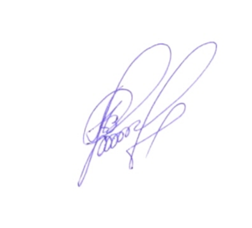 	6. В случае обнаружения оборванных или сильно провисших проводов, открытых или оборванных дверей щитов трансформаторных подстанций, если искрит или «горит» ночью какой-то контакт электрооборудования, не пытайтесь устранить сами, а сообщите по телефону (886377)5-18-66 диспетчеру района электрических сетей или поставьте                       в известность лицо, ответственное за электрохозяйство вашей организации.